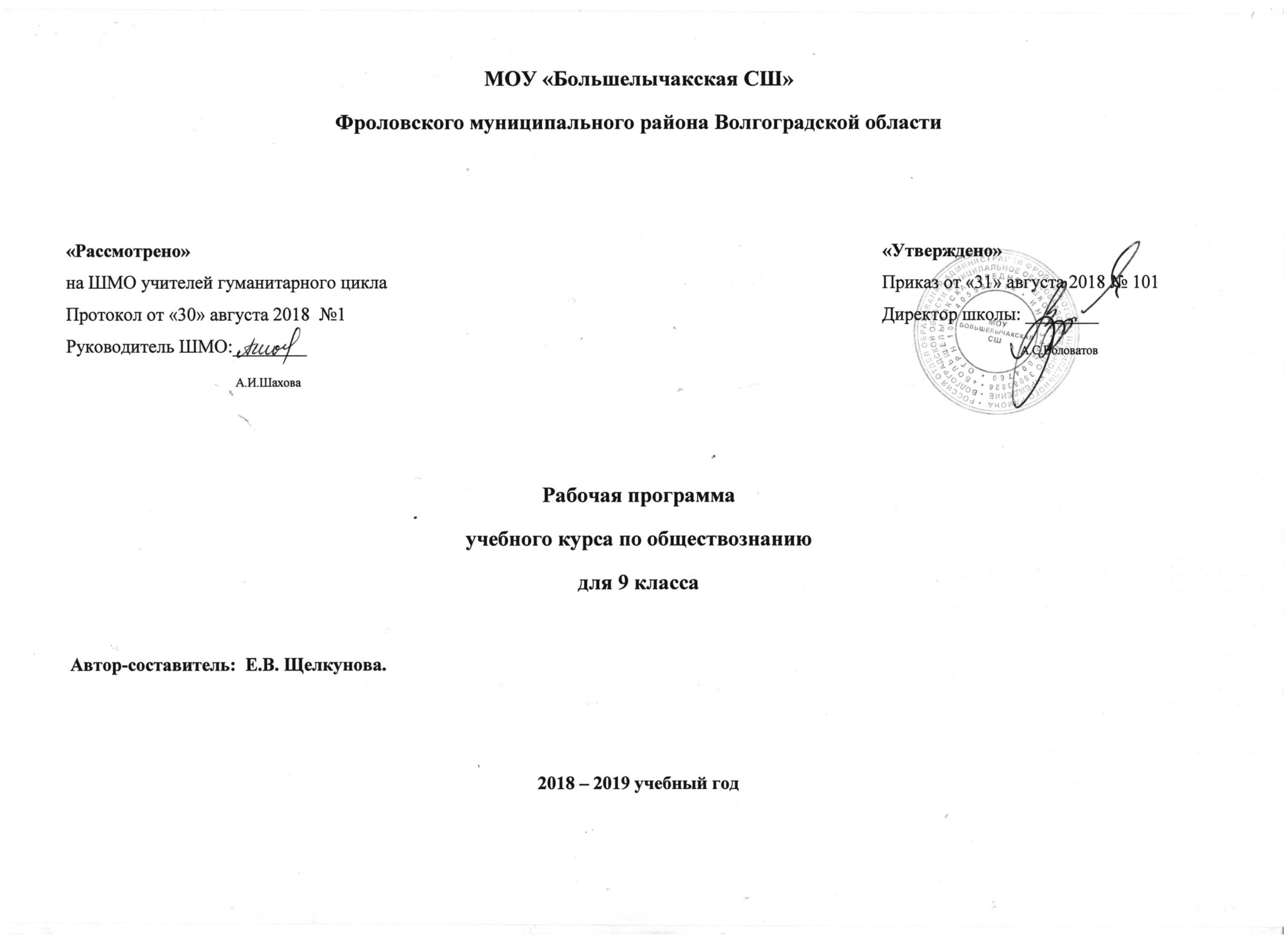 Пояснительная записка.       Рабочая программа создана на основе Федерального компонента государственного стандарта основного общего образования 9 кл., приказ Министерства образования и науки от 5.03.2004г. №1098. Рабочая программа составлена на основе авторской программы по обществознанию Л.Н.Боголюбова и Н.И.Городецкой, реализующей федеральный компонент государственного стандарта среднего полного образования. Предлагаемая программа предусматривает формирование у школьников универсальных учебных действий и реализует системно-деятельностный подход. Приоритетами для школьного курса обществознания на этапе основного общего образования являются познавательная, информационно - коммуникативная, регулятивная и рефлексивная деятельность.Программа рассчитана на 35 часов (1 час в неделю) и реализуется за счет инвариантной части учебного плана.         Содержание основного общего образования по обществознанию представляет собой комплекс знаний, отражающих основные объекты изучения: общество в целом, человек в обществе, познание, экономическая сфера, социальные отношения, политика, духовно-нравственная сфера, право. В содержание курса входят социальные навыки, умения, ключевые компетентности,  правовые нормы, регулирующие отношения людей во всех областях жизни общества; система гуманистических и демократических ценностей.На каждом из этапов реализуются межпредметные связи с курсом «История» и другими учебными дисциплинами. Курс обществознания ориентирован на  учебник для 9 класса общеобразовательных учреждений  «Обществознание 9 кл» под ред. Л.Н.Боголюбова, Н.И.Городецкой М «Просвещение» 2012 г. Программа  построена с учетом дифференцированного подхода – предусмотрен репродуктивный и продуктивный уровень подготовки учащихся. При проведении итогового контроля даются тесты с разноуровневыми заданиями. В  течении года идет подготовка к ГИА – отработка заданий, заполнение бланков.Цель программы: - дать целостное представление об обществе,  в  котором живем, основных сферах общественной жизни, о  процессе восприятия социальной (в том числе  правовой) информации и определения собственной позиции;  правовой культуре, основах политических  знаний.Задачи программы:- создание условий для социализации личности;- формирование научных представлений, которые составляют первоначальные основы  нравственной, правовой  и  политической    культуры;- содействие воспитанию гражданственности учащихся; - развитие умений ориентироваться в потоке разнообразной информации и типичных  жизненных ситуациях;- развитие личности в ответственный период социального взросления, её познавательных  интересов, критического мышления в  процессе восприятия социальной (в том числе и   правовой) информации и определения собственной позиции;- развитие    нравственной и правовой культуры, экономического образа мышления; - воспитание общероссийской идентичности, гражданской ответственности, уважения к социальным нормам; приверженности   гуманистическим и демократическим ценностям,  закрепленным в Конституции Российской Федерации;Рабочая программа ориентирована на использование  УМК:1.Обществознанuе. 9 класс: учебник для общеобразовательных учреждений  под ред. Л. Н.  Боголюбова, Л. Ф. Ивановой. – М.: Просвещение, 2012 г. 2. Обществознанuе. 9 класс: рабочая тетрадь для учащихся общеобразовательных учреждений  Л. Ф. Иванова, Я. В. Хотенкова. - М.: Просвещение, 2012 г. 3.Обществознанuе. 9 класс: поурочные разработки: пособие для учителей общеобразовательных учреждений  под ред. Л. Ф. Ивановой. - М.: Просвещение, 2011 г.Требования к уровню подготовки Учащиеся должны знать/понимать:- основные обществоведческие термины, т.е. распознавать их в различном контексте и   правильно использовать в устной и письменной речи;- социальные свойства человека, его взаимодействие с другими людьми;- сущность общества как формы совместной деятельности людей;- характерные черты и признаки основных сфер жизни общества;- понимать содержание и значение социальных норм, регулирующих общественные  отношения.Учащиеся должны уметь:- описывать основные социальные объекты, выделяя их существенные признаки;- описывать  человека   как социально - деятельное существо;   - объяснять, почему Конституцию называют законом высшей юридической силы;- анализировать текст Конституции и других  нормативных актов.- разъяснять смысл высказываний по основным разделам.- сравнивать социальные объекты, суждения об обществе и человеке, выделять их общие  черты и различия;- решать в рамках изученного материала познавательные и практические задачи, отражающие  типичные ситуации в различных   сферах деятельности человека;- осуществлять поиск социальной информации по заданной теме, используя различные  носители (СМИ, учебный текст и т.д.); - различать в социальной информации факты и мнения;- характеризовать смысл основных понятий по курсу;- давать оценку изученных социальных объектов и процессов, т.е. высказывать суждения об  их ценности, уровне или назначении. Владеть   компетенциями: информационно- поисковой, учебно - познавательной, коммуникативной, рефлексивной.Практическое использование приобретенных знаний в  повседневной жизни для:- полноценного выполнения типичных для подростка социальных ролей;- общей ориентации в актуальных в актуальных общественных событиях и процессах;- нравственной и правовой оценки конкретных поступков людей;- реализации и защиты прав человека и гражданина, осознанного выполнения гражданских   обязанностей;- первичного анализа и использования социальной информации;- сознательного неприятия антиобщественного поведения.                                                        Содержание курса                                                         Глава 1. Политика 9 часовПолитика и власть. Роль политики в жизни общества. Основные направления политики. Понятие государства, его отличительные признаки. Государственный суверенитет. Внутренние и внешние функции государства. Формы государства. Политический режим. Демократия и тоталитаризм. Демократические ценности. Развитие демократии в современном мире. Правовое государство. Разделение властей. Условия становления правового государства в РФ. Гражданское общество. Местное самоуправление. Пути формирования гражданского общества в РФ. Участие граждан в политической жизни. Участие в выборах. Отличительные черты выборов в демократическом обществе. Референдум. Выборы в РФ. Опасность политического экстремизма. Политические партии и движения, их роль в общественной жизни. Политические партии и движения в РФ. Участие партий в выборах. Средства массовой информации. Влияние СМИ на политическую жизнь общества. Роль СМИ в предвыборной борьбе. Глава 2. Право (21 час)Право, его роль в жизни человека, общества и государства. Понятие нормы права. Нормативно - правовой акт. Виды нормативных актов. Система законодательства.Понятие правоотношения. Виды правоотношений. Субъекты права. Особенности правового статуса несовершеннолетних. Понятие правонарушения. Признаки и виды правонарушений. Понятие и виды юридической ответственности. Презумпция невиновности. Правоохранительные органы. Судебная система РФ. Адвокатура. Нотариат. Конституция — основной закон РФ. Основы конституционного строя РФ. Федеративное устройство. Органы государственной власти в РФ. Взаимоотношения органов государственной власти и граждан. Понятие прав, свобод и обязанностей. Всеобщая декларация прав человека — идеал права. Воздействие международных документов по правам человека на утверждение прав и свобод человека и гражданина в РФ. Права и свободы человека и гражданина в РФ, их гарантии. Конституционные обязанности гражданина. Права ребенка и их защита. Механизмы реализации и защиты прав человека и гражданина в РФ. Гражданские правоотношения. Право собственности. Основные виды гражданско - правовых договоров. Права потребителей. Трудовые правоотношения. Право на труд. Правовой статус несовершеннолетнего работника. Трудоустройство несовершеннолетних. Семейные правоотношения. Брак и развод, неполная семья Порядок и условия заключения брака. Права и обязанности родителей и детей. Административные правоотношения. Административное правонарушение. Виды административных наказаний. Основные понятия и институты уголовного права. Понятие преступления. Пределы допустимой самообороны. Уголовная ответственность несовершеннолетних. Социальные права. Жилищные правоотношения. Международно - правовая защита жертв вооруженных конфликтов. Право на жизнь в условиях вооруженных конфликтов. Защита гражданского населения в период вооруженных конфликтов. Правовое регулирование отношений в сфере образования. Возможности получения общего и профессионального образования в Российской Федерации. Повторение – 4 часа.Литература для учителя и учащихсяБоголюбов, Л. Н. Общая методика преподавания обществознания в школе / Л. Н. Боголюбов, Л. Ф. Иванова, А. Ю. Лазебникова. - М. : Дрофа, 2012г.Вакуленко, В. А. Методическое пособие по интерактивным методам преподавания права в школе. - Изд. 2 - е / В. А. Вакуленко, Е. С. Королькова, И. Е. Уколова. - М.: Новый учебник, 2014г.Лазебникова, А. Ю. Современное школьное обществознание : метод, пособие для учителя с дидакт. материалами / А. Ю. Лазебникова. - М.: Школа-Пресс, 2014г.Мавлютова, Е. А. Основы правовых знаний. 8 - 11 классы. Интерактивные методы преподавания права / Е. А. Мавлютова. - Волгоград : Учитель, 2014г.Кравченко, А. И. Введение в социологию : учеб, пособие для 10 - 11 кл. общеобразоват. учреждений / А. И. Кравченко. - М. : Просвещение, 2011г.Правовое воспитание школьников : 5 - 9 классы : конспекты занятий / сост. О. В. Летнева. - Волгоград : Учитель, 2013г.Правоведение: 9 класс. Международное гуманитарное право. Человек имеет право. Система конспектов занятий с нетрадиционными формами контроля : элективные курсы / авт.- сост. Н. И. Чеботарева. - Волгоград.: Учитель, 2012г.Пахмутова, Л. С. Методика преподавания обществознания : учеб, пособие для студентов пед. высш. учеб, заведений : в 2 ч. /Л. С. Бахмутова. - М.: Гуманит. ИЦ ВЛАДОС, 2014г.Бекешев, К. А. Обществознание : учеб, пособие / К. А. Бекешев. - М.: Проспект, 2013г.Домашек, Е. В. Школьный справочник по обществознанию / Е. В. Домашек. - Ростов н/Д. : Феникс, 2014г.Дыдко,. С. П. Обществознание. 8 - 11 классы : справ, материалы / С. Н. Дыдко. - М. : АСТ : Астрель : Полиграф Издат, 2012г.                                                Виды   контроля:Календарно – тематическое планирование.Обществознание.Глава I. Политика 9 часов. Критерии оценивания устных ответов учащихся:Ответ оценивается отметкой «5» , если ученик:1.Показывает полное и глубокое знание и понимание всего объема программного материала; полное понимание сущности рассматриваемых понятий, явлений и закономерностей, теорий и взаимосвязей.2.Умеет составить полный и правильный ответ на основе изученного материала, выделять главные положения, самостоятельно подтверждать ответ конкретными примерами, фактами.Отметка «4» ставится, если ученик:1. Показывает знания всего изученного программного материала. Дает полный и правильный ответ, допускает незначительные ошибки и недочеты при воспроизведении изученного материала, определения понятий, правильно отвечает на дополнительные вопросы учителя.2.Умеет самостоятельно выделять главные положения в изученном материале; на основании фактов и примеров обобщать, делать выводы.Отметка «3» ставится, если ученик:1.Усвоил основное содержание учебного материала, имеет пробелы в усвоении материала, не препятствующие дальнейшему усвоению материала, материал излагает несистематизированное, фрагментарно, не всегда последовательно.2. Показывает недостаточную сформированность отдельных знаний и умений, выводы аргументирует слабо, допускает в них ошибки.3.Допустил ошибки и неточности в использовании научной терминологии, определения понятий дал недостаточно четкие.4.Отвечает неполно на вопросы учителя (упуская основное), воспроизводит содержание текста учебника, но недостаточно понимает отдельные положения, имеющие важное значение в этом тексте.5.Обнаруживает недостаточное понимание отдельных положений при воспроизведении текста учебника или отвечает неполно на вопросы учителя, допуская одну-две грубые ошибки.Отметка «2» ставится, если ученик:1.Не усвоил и не раскрыл основное содержание материала, не делает выводов и обобщений.2.Не знает и не понимает значительную или основную часть программного материала в пределах поставленных вопросов3.При ответе (на один вопрос) допускает более двух грубых ошибок, которые не может исправить даже при помощи учителя.4.Не может ответить ни на один из поставленных вопросов.5.Полностью не усвоил материал.Критерии оценивания письменных работ:«5» - работа выполнена в полном объеме с соблюдением необходимой последовательности. Учащиеся работают полностью самостоятельно:подбирают необходимые для выполнения работ источники знаний, практические умения и навыки«4» - работа выполняется учащимися в полном объеме и самостоятельно. Допускаются отклонения от необходимой последовательностивыполнения работы, не влияющие на правильность конечного результата. Работа показывает знание основного теоретического материала иовладение умениями, необходимыми для самостоятельного выполнения работы.«3» - работа выполняется при помощи учителя. Учащиеся показывают знания теоретического материала, но испытывают серьезные затрудненияпри самостоятельной работе.«2» - выставляется в том случае, если учащиеся не подготовлены к выполнению работы. Показывают плохое знание теоретического материала иотсутствие необходимых умений.Критерии оценивания тестовых заданийМенее 50% выполненного задания – «2»50-59% выполненного задания – «3»60-79% выполненного задания – «4»80-100% выполненного задания – «5»Задания группы «А» - 1 балл за правильный ответЗадания группы «В» - 2 балла за правильный ответ (1 балл – за неполный ответ)Задания группы «С» - 3 балла за правильный ответ (1-2 балла – за неполный ответ)При оценке контрольного диктанта на понятия отметки выставляются:- “5” – нет ошибок;- “4” – 1-2 ошибки;- “3” – 3-4 ошибки;- “2” – допущено до 7 ошибок.Формы и средства контроля:Повторительно - обобщающие уроки, тестирование, учебные игры, викторины, решение обществоведческих задач, проекты.КОНТРОЛЬНО-ИЗМЕРИТЕЛЬНЫЕ МАТЕРИАЛЫТест 9. Право, его роль в жизни общества и государства                       ОБЩ – 9Вариант 1А1. Совокупность всех принятых государством общеобязательных норм, устанавливающих      права и обязанности как отдельных лиц, так и организаций:    1) культура   2) мораль  3) право   4) традицияА2. Основной закон государства:      1) конституция  2) декларация  3) конвенция  4) подзаконный нормативный актA3. Верно ли, что:     а) категорический императив — это абсолютно обязательное, повелительное требование;      б) смысл категорического императива — соблюдение законов?    1) верно только а    2) верно только б  3) верны оба суждения  4) оба суждения неверныА4. Верно ли, что:    а) в систему законодательства РФ входит несколько отраслей права;     б) отрасли права незыблемы и не могут изменяться?     1) верно только а   2) верно только б 3) верны оба суждения   4) оба суждения неверныВ1. Что является отличительной особенностью нормы права от других социальных норм?определяет понятие добра и злаимеет общеобязательный характеробеспечивается силой государстваобеспечивается силой общественного мненияофициально закреплена в документахС 1. Что такое отрасль права? назовите не менее трех отраслей права.Тест 9. Право, его роль в жизни общества и государства                       ОБЩ – 9Вариант 2А1. Нормативный акт, регулирующий наиболее важные общественные отношения и      обладающий высшей юридической силой:    1)закон   2) мораль  3)референдум   4) социальная нормаА2. Какая отрасль права регулирует сферу имущественных отношений?   1) конституционная  2) административная  3) гражданская  4) семейнаяA3. Верно ли, что:   а) Конституция РФ была принята на всероссийском референдуме;   б) Конституция РФ  -  закон, не подлежащий изменению?  1) верно только а  2) верно только б   3) верны оба суждения  4) оба суждения неверныА4. Верно ли, что:     а) естественное право создается и предоставляется государством;     б) естественное право наиболее полно представлено во Всеобщей декларации прав        человека?    1) верно только а   2) верно только б    3) верны оба суждения   4) оба суждения неверныВ1. Что является институтом уголовного права?институт дарения 2) институт невменяемости  3) институт купли-продажиинститут крайней необходимости   5) институт необходимой обороныС 1. Каковы  отличительные особенности норм права от других социальных норм?Тест 10. Правоотношения и субъекты права                                 ОБЩ – 9 Вариант 1А1. К правовой обязанности граждан относится:   1) оплата коммунальных услуг   2) выполнение контрольной работы    3) помощь в хозяйственных домашних делах   4) переезд в другой городА2. Полная дееспособность физических лиц наступает:   1) с рождении   2) с 14 лет   3) с 16 лет    4) с 18 летA3. Верно ли, что:     а) право зародилось в древности;     б) право не безгранично, оно ограничено мерой дозволенного?     1) верно только а  2) верно только б  3) верны оба суждения  4) оба суждения неверныА4. Верно ли, что:    а) субъектами правоотношений могут быть физические и юридические лица;     б) чтобы стать субъектом правоотношений, необходимо обладать правоспособностью       и дееспособностью?     1) верно только а  2) верно только б  3) верны оба суждения  4) оба суждения неверныВ1. Все термины, приведенные ниже, за исключением одного, характеризуют понятие     «право». Укажите термин, относящийся к другому понятию.закондееспособностьнормативно-правовой акткодекссоциальная нормаобычайС 1. Что такое правоотношение? Назовите три элемента правоотношенияТест 10. Правоотношения и субъекты права                                 ОБЩ – 9 Вариант 2А1. Субъектом правоотношения является: |        1) гражданин, сдавший квартиру в аренду  2) арендная плата за квартиру  3) право гражданина сдать квартиру в аренду  4) сосед, живущий в квартире напротивА2. Под понятием «юридическое лицо» имеют в виду:  1) директора фирмы       2) коллектив предприятия  3) коммерческий банк     4) владельца автомобиляA3. Верно ли, что:      а) юридическая обязанность связана с должным поведением, предписанным нормами        права участника правоотношения;      б) юридическая обязанность предписывает действовать в интересах носителя права?	1) верно только а    2) верно только б  3) верны оба суждения  4) оба суждения неверныА4. Верно ли, что:    а) правоспособность у физического лица наступает с совершеннолетием;    б) правоспособность юридического лица наступает одновременно с дееспособностью?    1) верно только а  2) верно только б  3) верны оба суждения   4) оба суждения неверныВ1. Что является элементами правоотношения? субъект 2) объект  3) мотив  4) цель  5) содержание  6)действиеС 1. Что такое дееспособность? Составьте два предложения, содержащие информацию     о дееспособности.Тест 10. Правоотношения и субъекты права                                 ОБЩ – 9 Ключи Вариант 1                           Вариант 2А 1. 1                                           а 1. 1А 2. 4                                           а 2. 3А 3. 3                                           а 3. 3А 4. 3                                           а 4. 2В 1. 6                                           В 1. 1 2 5Тест 9. Право, его роль в жизни общества и государства                       ОБЩ – 9Ключи Вариант 1                         Вариант 2А 1. 3                                       а 1. 1А 2. 1                                       а 2. 3А 3. 3                                       а 3. 1А 4. 1                                       а 4. 2В 1. 2 3 5                                 В 1. 2 4 5Тест 11. Правонарушения и юридическая ответственность              ОБЩ - 9Вариант 1А1. Психическое состояние, при котором лицо во время совершения общественно опасного деяния    не могло осознавать фактический характер и общественную опасность своих действий или     бездействия:     1) презумпция невиновности    2) правовая невменяемость     3) правонарушение             4) правоспособностьА2. Какой вид юридической ответственности регулирует Трудовой кодекс РФ?    1) уголовную   2) дисциплинарную  3) административную  4) гражданскуюA3. Верно ли, что:     а) наличие вины является обязательным признаком правонарушения;     б) умысел является одной из форм вины?     1) верно только а   2) верно только б   3) верны оба суждения   4) оба суждения неверныА4. Верно ли, что:     а) презумпция невиновности освобождает от уголовной ответственности;    б) презумпция невиновности распространяется только на несовершеннолетних граждан?    1) верно только а   2) верно только б   3) верны оба суждения   4) оба суждения неверныВ1. Что характеризирует гражданскую ответственность?компенсационный характерконфискация имуществаувольнение с работыимущественные отношенияполное возмещение вредаС 1. Каковы признаки правонарушения?Тест 11. Правонарушения и юридическая ответственность              ОБЩ - 9Вариант 2А1. Виновно совершенное  общественно  опасное деяние, запрещенное УК РФ под угрозой    наказания:     1) проступок   2) правонарушение  3) поведение   4) преступлениеА2. Применение мер государственного принуждения характерно:     1) для моральной ответственности                                             2) для юридической ответственности   3) для религиозной ответственности    4) для этических правилA3. Верно ли, что:     а) признаком правонарушения может быть как действие, так и бездействие;     б) признаком правонарушения является причинение вреда?     1) верно только а   2) верно только б    3) верны оба суждения   4) оба суждения неверныА4. Верно ли, что:     а) административная ответственность является видом юридической ответственности;     б) административная ответственность наступает за противоправные деяния в сфере управления?    1) верно только а   2) верно только б    3) верны оба суждения   4) оба суждения неверныВ1. Какие из правонарушений относятся к преступлениям?нарушение правил дорожного движенияложное сообщение об акте терроризманесвоевременная оплата арендыопоздание на работувымогательство наркотических средствугон автомобиляС 1. Что  такое юридическая ответственность? Перечислите виды юридической ответственности.Тест 12. Правоохранительные органы                                    ОБЩ – 9Вариант 1.А1. Согласно Конституции РФ судьей может стать:    1) гражданин, достигший совершеннолетия    2) честный и принципиальный человек, поступивший  на службу в правоохранительные органы     3) студент юридического факультета, практикующийся в адвокатуре    4) профессиональный юрист с пятилетним стажем работыА2. Поддерживает в суде государственное обвинение:	1) адвокат  2) народный заседатель  3) мировой судья  4) прокурорA3. Верно ли, что:    а) нотариус удостоверяет сделки, оформляет наследственные права;   б) нотариат участвует в расследовании и защищает права подозреваемых?  1) верно только а    2) верно только б  3) верны оба суждения  4) оба суждения неверныА4. Верно ли, что:   а) различают государственные и негосударственные правоохранительные органы;    б) правоохранительные органы обеспечивают безопасность граждан?     1) верно только а    2) верно только б   3) верны оба суждения   4) оба суждения неверныВ1. Все термины, приведенные ниже, за исключением одного, характеризуют понятие «адвокатура».     Укажите термин, относящийся к другому понятию.доверительответчикконсультацияюридическая помощь 5)государствоС 1. Назовите  государственные органы, которые называют правоохранительными.Тест 12. Правоохранительные органы                                    ОБЩ – 9Вариант 2.А1. Последняя судебная инстанция по правам человека в РФ:     1) Европейский Суд по правам человека    2) Верховный Суд РФ    3) городской (районный) суд    4) областной судА2. За исполнением законов различными учреждениями, должностными лицами, гражданами следит:    1) нотариат  2) ФСБ России   3) адвокатура   4) прокуратураA3. Верно ли, что:     а) присяжным заседателем может стать любой человек, достигший совершеннолетия;     б) суд присяжных рассматривает уголовные дела об особо тяжких преступлениях?  	1) верно только а    2)верно только б   3) верны оба суждения   4) оба суждения неверныА4. Верно ли, что:    а) адвокат может заключить договор с доверителем независимо от его места жительства;   б) адвокатура входит в систему органов местного самоуправления?   1) верно только а  2) верно только б    3) верны оба суждения   4) оба суждения неверныВ1. Заполните схему.                                                     Судьи в РФ           Несменяемы             Независимы                 _________________С 1. Назовите участников судебного процесса.Тест 11. Правонарушения и юридическая ответственность              ОБЩ – 9Ключи Вариант 1                        Вариант 2А 1. 2                                    А 1. 4А 2. 2                                    А 2. 2А 3. 3                                   А 3. 3А 4. 4                                  А 4. 3В 1. 1 4 5                            В 1. 2 5 6Тест 12. Правоохранительные органы                                    ОБЩ – 9Ключи Вариант 1                          Вариант 2.А 1. 4                                   А 1. 1А 2. 4                                   А 2. 4А 3. 1                                   А 3. 2А 4. 3                                   А 4. 1В 1. 5                                   В 1. Неприкосновенность Тест 13. Конституция Российской Федерации.                           ОБЩ -9         Основы конституционного строя РФВариант 1А1. Самая высокая юридическая сила Конституции РФ означает:    1) Конституция РФ гарантирует свободу мысли и слова    2) все остальные нормативные акты не могут противоречить Конституции РФ     3) РФ — правовое демократическое государство    4) достоинство личности в РФ охраняется государствомА2. Принцип равноправия всех субъектов РФ подчеркивает:   1) численное равенство субъектов РФ    2) территориальное равенство субъектов    3) принцип равного финансирования всех субъектов    4) равноправие во взаимоотношениях с федеральными органами властиA3. Верно ли, что:     а) право на самоопределение — это право народа на самостоятельное решение вопросов       о самоуправлении, культуре, религии;     б) право на самоопределение позволяет проводить сепаратистскую политику?     1) верно только а 	2) верно только б  3) верны оба суждения  4) оба суждения неверныА4. Верно ли, что:     а) все статьи Конституции РФ имеют прямое действие;    б) в Конституции РФ записаны права и обязанности граждан?     1) верно только а    2) верно только б 3) верны оба суждения   4) оба суждения неверныВ1. Заполните пропуск  в  предложении.Органы государственной власти, органы местного самоуправления, должностные лица, граждане и их объединения обязаны соблюдать ... Российской Федерации и законы.С 1. Перечислите не менее пяти принципов, составляющих основу нашего конституционного     строя.Тест 13. Конституция Российской Федерации.                           ОБЩ -9         Основы конституционного строя РФВариант 2А1. Высшей ценностью Конституция РФ объявляет:     1) многообразие форм собственности    2) принцип федерализма     3) права и свободы человека              4) идеологический плюрализмА2. В качестве единственного источника власти в государстве Конституция РФ утверждает:     1) Президента РФ  2) народ  3) Правительство РФ   4) Государственную ДумуA3. Верно ли, что:     а) светский характер государства означает право людей на достойную жизнь и свободное       развитие каждого;   б) светский характер государства отделяет церковь от государства?    1) верно только а   2) верно только б   3) верны оба суждения  4) оба суждения неверныА4. Верно ли, что:    а) к основным принципам Конституции РФ относятся разделение властей и гарантии       местного  самоуправления;    б) к основным принципам Конституции РФ относятся единство экономического       пространства  и равенство разных форм собственности?   1) верно только а   2) верно только б  3) верны оба суждения   4) оба суждения неверныВ1. Что относится к субъектам РФ? штат  2) земля  3) республика  4) край  5) областьС 1. Что такое Конституция? Составьте два предложения, содержащие информацию о Конституции       Российской ФедерацииТест14. Права и свободы человека и гражданина                ОБЩ - 9Вариант 1А1. Гарант Конституции РФ, прав и свобод человека:     1) народ России	 2) Конституционный Суд РФ    3) Президент РФ    4) Председатель Правительства РФА2. Когда была принята Конвенция о правах ребенка:    1) в 1948 г.  2) в 1959 г.  3) в 1989 г.   4) в 1993 г.A3. Верно ли, что:    а) Уполномоченный по правам человека может являться депутатом Государственной        Думы;    б) Уполномоченный по правам человека — последнее звено в системе защиты        прав человека?     1) верно только а   2) верно только б  3) верны оба суждения   4) оба суждения неверныА4. Верно ли, что:     а) среди прав человека можно выделить  группу ограждающих прав;     б) права человека защищаются  государством?    1) верно только а   2) верно только б   3) верны оба суждения   4) оба суждения неверныВ1. Что относится к группе прав, предполагающих свободную активность самого человека?право участвовать в управлении государствомправо на охрану здоровьяправо на выбор профессииправо на свободу собранийправо на жизнь6)право на неприкосновенность личности
Ответ:С 1. В каких международных документах закреплены идеи прав человека?	Тест14. Права и свободы человека и гражданина                ОБЩ - 9Вариант 2А1. Когда была принята Конституция РФ?    1) в 1948 г.  2) в 1959 г.   3) в 1989 г.  4) в 1993 г.А2. Конституционное право человека защищать свои права через суд, включая Европейский Суд      по правам человека:       1) конституционная обязанность          2) юридическая гарантия      3) задача Правительства РФ            4) моральная нормаA3. Верно ли, что:      а) основные обязанности граждан РФ закреплены в Конституции РФ;      б) обязанностью гражданина РФ является участие в политической жизни?     1)верно только а   2) верно только б  3) верны оба суждения   4) оба суждения неверныА4. Верно ли, что:      а) права ребенка нуждаются в дополнительной охране и защите;      б) наша страна одной из первых подписала Конвенцию о правах ребенка?       1) верно только а    2) верно только б   3) верны оба суждения  4) оба суждения неверныВ1. Заполните схему.                                     Права человекаГражданские   Социально-экономические  ___________________   КультурныеС 1. Каковы обязанности государств, подписавших Конвенцию о правах ребенка?Тест 13. Конституция Российской Федерации.                           ОБЩ -9         Основы конституционного строя РФКлючи Вариант 1    Вариант 2А 1. 2                   а 1. 3А 2. 4                    а 2. 2А 3. 1                    а 3. 2А 4. 3                    а 4. 3В 1. Конституцию     В 1. 3 4 5Тест14. Права и свободы человека и гражданина                ОБЩ – 9Ключи Вариант 1              Вариант 2А 1. 3                  а 1. 4А 2. 3                  а 2. 2А 3. 4                  а 3. 1А 4. 3                  а 4. 3В 1. 1 3 4              В 1. Политические ТЕСТ 15. ГРАЖДАНСКИЕ ПРАВООТНОШЕНИЯ                      ОБЩ – 9Вариант 1А1. Действия физических и юридических лиц, направленные на установление, изменение      или прекращение гражданских прав и обязанностей:     1)  право   2) обязанность   3) сделка  4) долгА2. При получении кредита предпринимателем в коммерческом банке объектом      гражданских правоотношений является (ются):      1) банк  2) предприниматель  3) государство   4) деньгиA3. Верно ли, что:      а) потребитель имеет право требовать от продавца сертификат соответствия;      б) потребитель вправе контролировать условия, место и время производства товара?       1) верно только а  2) верно только б  3) верны оба суждения  4) оба суждения неверныА4. Верно ли, что:      а) дети до 18 лет обладают частичной дееспособностью;      б) несовершеннолетний подросток может быть полностью дееспособным?       1) верно только а  2) верно только б  3) верны оба суждения  4) оба суждения неверныВ1. Что является правом собственности?содержание пользование3) распоряжение4) владение    5) прекращениеобновлениеОтвет:	С 1. Что такое имущественные отношения? Составьте два предложения, содержащие       информацию об имущественных отношениях.ТЕСТ 15. ГРАЖДАНСКИЕ ПРАВООТНОШЕНИЯ                            ОБЩ – 9Вариант 2А1. Равенство сторон в гражданском праве означает:      1) принятие свободных решений сторонами  2) добровольность принимаемых решений    3) имущественные отношения между сторонами    4) отсутствие между сторонами властного подчиненияА2. Под действие гражданского права попадают:      1) таможенные отношения             2) налоговые отношения    3) предпринимательские способности  4) неприкосновенность частной жизниA3. Верно ли, что:      а) потребитель имеет право на защиту своих интересов в суде;      б) потребитель имеет право потребовать инструкцию к товару на русском языке?     1) верно только а  2) верно только б  3) верны оба суждения  4) оба суждения неверныА4. Верно ли, что:      а) участниками гражданских правоотношений могут быть муниципальные образования;      б) все участники гражданских правоотношений равны между собой?      1) верно только а  2) верно только б  3) верны оба суждения  4) оба суждения неверныВ1. Гражданин Иванов продал квартиру знакомому, зарегистрировав сделку у нотариуса.      Какими признаками будет обладать данная сделка?формальнаяустнаякупля-продажадарение 5)законная6) безвозмезднаяОтвет:	С 1. Кто является субъектом права собственности? Какие права имеют собственники7Тест 16. Право на труд. Трудовые правоотношения.                           ОБЩ - 9Вариант 1А1. Документ, подтверждающий трудовую деятельность:	1) трудовая книжка   2) трудовой договор  3) Трудовой кодекс РФ      4) коллективный договорА2. Обязанностью работника является:      1) создание профессиональных союзов    2) повышение своей квалификации       3) соблюдение трудовой дисциплины      4) своевременная выплата заработной платыA3. Верно ли, что:    а) размер заработной платы всегда зависит от наличия образования;    б) размер заработной платы не может быть меньше установленного государством       минимального размера оплаты труда?   1) верно только а     2) верно только б  3) верны оба суждения  4) оба суждения неверныА4. Верно ли, что:     а) досрочное расторжение трудового договора, увольнение возможны только по        обоюдному согласию работника и работодателя;     б) о расторжении трудового договора работник должен предупредить работодателя         за 2 недели до увольнения?      1) верно только а   2) верно только б	3) верны оба суждения  4) оба суждения неверныВ1. Заполните пропуски в предложениях.Рабочее время - это время, в течение которого работник в соответствии с правилами внутреннего ... распорядка организации и условиями трудового договора должен исполнять трудовые обязанности. Нормальная продолжительность рабочего времени не должна превышать _____часов в неделю.Ответ:	С 1. Назовите два права и две обязанности работника.Тест 16. Право на труд. Трудовые правоотношения.                           ОБЩ - 9Вариант 2А1. Отношения, основанные на соглашении между работником и работодателем о личном      выполнении работником за плату трудовых функций     1) гражданские	  2) экономические   3) трудовые   4) социальныеА2. Документ, в котором конкретно определяются взаимные права и обязанности работника      и работодателя:       1) Трудовой кодекс РФ   2) трудовой договор  3) трудовая книжка   4) декларацияA3. Верно ли, что:       а) для работников, продолжающих обучение в школе, предусмотрен сокращенный          рабочий день;      б) льготой для работников, получающих высшее профессиональное образование,           является предоставление им дополнительного отпуска?        1) верно только а 2) верно только б   3) верны оба суждения   4) оба суждения неверныА4. Верно ли, что:      а) социальное партнерство позволяет изменять форму организации предприятия;      б) социальное партнерство помогает согласовать интересы работников и работодателя?     1) верно только а   2) верно только б  3) верны оба суждения  4) оба суждения неверныВ1. Что является причиной увольнения сотрудника?инициативность работникапрогулличная неприязньноваторствонеисполнение трудовых обязанностейОтвет:	С 1. Назовите три причины прекращения трудового договора.Тест 16. Право на труд. Трудовые правоотношения.                           ОБЩ – 9Ключи Вариант 1       Вариант 2А 1. 1               а 1. 3А 2. 3               а 2. 2А 3. 2               а 3. 3А 4. 2               а 4. 2В 1. Трудового,    В 1.  2 5     СорокТест 15. Гражданские правоотношения                            ОБЩ – 9Ключи Вариант 1            Вариант 2А 1. 3                   а 1. 4А 2. 4                   а 2. 4А 3. 1                   а 3. 3А 4. 3                   а 4. 3В 1. 2 3 4                В 1. 1 3 5Тест 17. Семейные правоотношения                                          ОБЩ – 9Вариант 1А1. Что является причиной отказа в регистрации брака?      1) дееспособность  2) большая разница в возрасте  3) отсутствие общих интересов      4) общие близкие родственникиА2. Причиной лишения родительских прав является:      1) минимальная заработная плата            2) отсутствие образования      3) политические убеждения                  4) жестокое обращение с детьмиA3. Верно ли, что:     а) супруги имеют право на свободный выбор фамилии;     б) супруги имеют право пользования совместно нажитым имуществом?     1) верно только а  2) верно только б  3) верны оба суждения   4) оба суждения неверныА4. Верно ли, что:      а) после подачи заявления в ЗАГС нельзя отказаться от вступления в брак;      б) брак регистрируется в органах ЗАГСа?      1) верно только а  2) верно только б  3) верны оба суждения  4) оба суждения неверныВ1. Все термины, приведенные ниже, за исключением одного, характеризуют понятие     «семейные правоотношения». Укажите термин, относящийся к другому понятию.   1)брак  2) родство    3) отцовство  4) дети   5) профессия   6) семьяОтвет:	С 1. Что такое брак7 составьте два предложения, содержащие информацию о браке.Тест 17. Семейные правоотношения                                          ОБЩ – 9Вариант 2Al. Что не относится к личной (раздельной) собственности?     1) имущество, приобретенное до брака     2) автомобиль, приобретенный семьей на деньги мужа     3) земельный участок, подаренный жене     4) квартира, перешедшая по наследствуА2. Ребенок, достигший 10 лет, имеет право:     1) проживать отдельно от родителей  	 2) требовать перевода в другую школу    3) высказывать свое мнение    4) самостоятельно определять место работыA3. Верно ли, что:      а) права и обязанности родителей ограничены во времени;     б) права детей противоречат правам родителей?1) верно только а  2) верно только б  3) верны оба суждения  4) оба суждения неверныА4. Верно ли, что:      а) брачный договор может быть заключен только в случае фиктивного брака;      б) брачный договор является обязательным условием регистрации брака в органах          ЗАГСа?    1) верно только а   2) верно только б  3) верны оба суждения   4) оба суждения неверныВ1. Что из перечисленного не является условием заключения брака?добровольностьдостижение брачного возрастаотсутствие других браковотсутствие близкого родстваотсутствие банковского счетадееспособностьОтвет:	С 1. Какие личные права имеют супруги7Тест 18. Административные правонарушения                                   ОБЩ - 9 Вариант 1А1. Предписания, содержащие нормы административного права, всегда носят:    1) рекомендательный характер   2) условный характер     3) императивный характер        4) моральный характерА2. К административным правонарушениям против личности относится:    1) проведение агитации в период ее запрещения  2) мелкие хищения общественного имущества 	3) азартные игры      4) появление в общественных местах в пьяном видеA3. Верно ли, что:      а) субъектами административного права являются нормы-дозволения;     б) субъектами административного права являются только государственные организации и         должностные лица этих организаций?    1) верно только а    2) верно только б  3) верны оба суждения   4) оба суждения неверныА4. Верно ли, что:      а) нормы административного права являются социальными нормами;      б) основную часть административного права составляют нормы-запреты?	1) верно только а   2) верно только б   3) верны оба суждения   4) оба суждения неверныВ1. Все термины, приведенные ниже, за исключением одного, характеризуют понятие      «административные наказания». Укажите термин, относящийся к другому понятию.предупреждение  2) дисквалификация  3) увольнение   4) конфискация  5) штрафОтвет:	С 1. Назовите признаки административных правонарушений.Тест 18. Административные правонарушения                                   ОБЩ - 9 Вариант 2А1. К административным правонарушениям, посягающим на общественный порядок, относят:   1) нарушение прав государственной собственности   2) распитие спиртных напитков в общественных местах    3) нарушение правил охоты и рыбной ловли    4) нарушение правил пожарной безопасностиА2. Возраст, по достижении которого наступает административная ответственность:    1) 10 лет    2) 14 лет   3) 16 лет   4) 18 летA3. Верно ли, что:      а) самое строгое из всех административных наказаний — лишение специального права,        предоставленного физическому лицу;     б) административные наказания перечислены в КоАП РФ?      1) верно только а   2) верно только б   3) верны оба суждения   4) оба суждения неверныА4. Верно ли, что:     а) административное правонарушение — это всегда определенное действие или бездействие;     б) административное правонарушение имеет антиобщественный и противоправный характер?    1) верно только а   2) верно только б  3) верны оба суждения  4) оба суждения неверныВ1. Что является административным правонарушением?переход улицы в неположенном местенарушение правил охраны труданезаконное пересечение границы государствахранение наркотических средств в небольших размерахтеррористический актугон автомобиляОтвет:	С 1. Приведите  два примера административных правонарушений.Тест 18. Административные правонарушения                                   ОБЩ – 9Ключи  Вариант                 1 Вариант 2А 1. 3                              а 1. 2А 2. 1                              а 2. 3А 3. 4                              а 3. 2А 4. 1                              а 4. 3В 1. 3                              В 1. 1 2 4Тест 17. Семейные правоотношения                    ОБЩ – 9Ключи Вариант 1            Вариант 2              А 1. 4                   а 1. 2А 2. 4                   а 2. 3А 3. 3                   а 3. 1А 4. 2                   а 4. 4В 1. 5                   В 1. 5Тест 19. Уголовно-правовые отношения                               ОБЩ - 9Вариант 1А1. Осквернение зданий или иных сооружений, порча имущества в общественном      транспорте или в иных общественных местах:     1) терроризм   2) вандализм  3) дискриминация  4) расизмА2. Тайное похищение чужого имущества:    1) разбой  2) грабеж	 3) хулиганство  	 4) кражаA3. Верно ли, что:    а) задачей уголовного права является предупреждение преступлений;    б) главная задача уголовного права — охранительная?     1) верно только а  2) верно только б  3) верны оба суждения  4) оба суждения неверныА4. Верно ли, что:   а) особенностью УК РФ является то, что иностранные граждане не могут нести       ответственность за совершенные ими преступления;    б) особенность УК РФ в том, что он выступает единственным источником уголовного права?     1) верно только а  2) верно только б  3) верны оба суждения  4) оба суждения неверныВ1. Что относится к преступлениям против общественной безопасности и общественного      порядка?умышленное убийство  2) вымогательство  3) терроризм   4) захват заложников5) нарушение правил пожарной безопасности   6) разбойОтвет:	С 1. Что такое вина? Назовите формы вины.Тест 19. Уголовно-правовые отношения                               ОБЩ - 9Вариант 1   Вариант 2А1. Мера государственного принуждения, назначаемая по приговору суда лицу, признанному      виновным в совершении преступления:    1) уголовное наказание        2) уголовная ответственность     3) уголовное право            4) уголовное правоотношениеА2. Кто является соучастником преступления?    1) свидетель   2) пострадавший   3) пособник   4) истецA3. Верно ли, что:    а) правом необходимой обороны обладают только сотрудники правоохранительных органов;     б) условия для необходимой обороны возникают при подозрении на угрозу личной       безопасности?     1) верно только а  2) верно только б  3) верны оба суждения  4) оба суждения неверныА4. Верно ли, что:     а) формами вины являются умысел и неосторожность;     б) деяние, совершенное по неосторожности, не является преступлением?      1) верно только а   2) верно только б  3) верны оба суждения   4) оба суждения неверныВ1. Что является обстоятельством, смягчающим вину? явка с повинной алкогольное опьянение неоднократность преступления содействие раскрытию преступления совершение преступления в группе крайняя нуждаОтвет:	С 1. Что такое преступление? Составьте два предложения, содержащих информацию о       преступлении.Тест 20. Социальные права                                                       ОБЩ - 9Вариант 1А1. Передача государственной собственности в частные руки:    1) ипотека   2) ссуда   3) приватизация    4) социальная политикаА2. Гарантированное получение медицинской помощи за счет накопленных средств:    1) муниципальное здравоохранение          2) страховая медицина    3) частная медицина                          4) государственная система здравоохранения A3. Верно ли, что:     а) бюджет Пенсионного фонда независим от государственного бюджета;     б) денежные средства Пенсионного фонда не подлежат изъятию?     1) верно только а  2) верно только б  3) верны оба суждения   4) оба суждения неверныА4. Верно ли, что:     а) современный жилищный фонд страны состоит исключительно из частных жилых        помещений;     б) доля частной собственности в жилищном фонде страны постоянно сокращается?    1) верно только а  2) верно только б  3) верны оба суждения  4) оба суждения неверныВ1. Все термины, приведенные ниже, за исключением одного, характеризуют понятие «пенсия».      Укажите термин, относящийся к другому понятию. 1.Возраст   2.Трудовой стаж  3.Кредит  4. Страховой взнос  5. Фонд 6. Страховой стажОтвет:	С 1. Приведите два примера защиты государством здоровья граждан.Тест 20. Социальные права                                                          ОБЩ - 9Вариант 2А1. Пример социальной политики государства:    1) увеличение расходов на оборону     2) создание материнского капитала     3) инвестиции в экономику страны     4) реформа правоохранительных органовА2. Пенсия, выплачиваемая государством по достижении определенного возраста независимо      от величины трудового вклада:     1) социальная   2) трудовая	  3) льготная    4) дополнительнаяA3. Верно ли, что:    а) каждый имеет право на жилище;     б) покупка недвижимости осуществляется всеми гражданами нашей страны?    1) верно только а  2) верно только б   3) верны оба суждения    4) оба суждения неверныА4. Верно ли, что:     а) после заключения договора медицинского страхования человек получает страховой        медицинский полис;    б) страховые взносы за неработающих граждан выплачивают органы государственной власти        и местного самоуправления?  	1) верно только а  2) верно только б   3) верны оба суждения   4) оба суждения неверныВ1. Все термины, приведенные ниже, за исключением одного, характеризуют понятие «ипотека».      Укажите термин, относящийся к другому понятию.1) Жилье   2. Ссуда 3. Залог 4. Кредит 5. Инфляция  6. НедвижимостьОтвет:_______________С 1. Чем отличается социальная  пенсия от трудовой пенсии?Тест 20. Социальные права                                                       ОБЩ – 9Ключи Вариант 1           Вариант 2А 1. 3                  А 1. 2А 2. 2                  А 2. 1А 3. 3                  А 3. 1А 4. 4                  А 4. 3В 1. 3                  В 1. 5Тест 21. Международно-правовая защита жертв вооруженных конфликтов     ОБЩ – 9Ключи Вариант 1            Вариант 2А 1. 4                 А 1. 4А 2. 1                 А 2. 4А 3. 1                 А 3. 3А 4. 1                 А 4. 3В 1. 2                 В 1. 1 2 4Тест 21. Международно-правовая защита жертв вооруженных конфликтов    ОБЩ - 9Вариант 1А1. Женевские конвенции о защите жертв войны были подписаны:     1) в 1860 г.  2) в 1899 г.	З) в 1907 г. 4) в 1949 г.А2. Главная цель деятельности Международного комитета Красного Креста:    1) оказание помощи жертвам вооруженных конфликтов      2) посредничество в переговорах между воюющими    3) контроль применения оружия массового поражения    4) строительство медицинских учреждений в странах,участвующих в военных конфликтах A3. Верно ли, что:     а) международное право содержит понятие «военные преступления»;    б) международное гуманитарное право полностью исключает войну из жизни человечества?       1) верно только а  2) верно только б  3) верны оба суждения  4) оба суждения неверныА4. Верно ли, что:     а) гражданское население в зоне военных конфликтов защищается нормами международного        гуманитарного права;     б) к гражданскому населению относятся военнослужащие, попавшие в плен?    1) верно только а   2) верно только б   3) верны оба суждения  4) оба суждения неверныВ1. Кто не относится к понятию «некомбатант»?работник органов военной юстицииучастник военного ополчениявоенный корреспондентинтендантслужащий отделений Красного КрестаОтвет:	С 1. Назовите два значения международного гуманитарного права.Тест 21. Международно-правовая защита жертв вооруженных конфликтов   ОБЩ - 9Вариант 2А1. Совокупность международных норм, составляющих так называемые правила ведения войны:       1) уголовное право                        2) естественное право     3) Всеобщая декларация прав человека    4) международное гуманитарное правоА2. Кто будет находиться под защитой международного гуманитарного права?    1) военнослужащий воюющей армии     2) офицер штаба   3) ополченец                               4) врач военного госпиталяA3. Верно ли, что:    а) военнопленные имеют право на уважение их жизни и достоинства;     б) военнопленный - тот, кто захвачен неприятелем с оружием в руках?     1) верно только а  2) верно только б  3) верны оба суждения   4) оба суждения неверныА4. Верно ли, что:     а) нормы международного права запрещают использование эмблемы Красного Креста для       маскировки передвижения войск;     б) нормы международного гуманитарного права соблюдаются не всегда, но позволяют осудить        тех, кто их нарушает?   1) верно только а  2) верно только б	 3) верны оба суждения  4) оба суждения неверны В1. Какие методы ведения войны запрещены?уничтожение культурных ценностейиспользование ядовитых газовзахват военнопленныхграбежиэвакуация гражданского населения из зоны военных действийОтвет: _	С 1. Что в международном праве включает понятие «военное преступление» ?Тест 22. Правовое регулирование отношений в сфере образования      ОБЩ - 9Вариант 1А1. По Конституции РФ, обязательным является:    1) среднее профессиональное образование       2) высшее профессиональное образование    3) основное общее образование    4) полное среднее образованиеА2. Итоговая аттестация учащихся, освоивших программу среднего (общего) образования,     проходит в форме:     1) школьного экзамена                         2) контрольной работы     3) Государственной итоговой аттестации     4) Единого государственного экзаменаA3. Верно ли, что:     а) получение образования — и право и обязанность человека;     б) родители обязаны обеспечить  детям возможность получения высшего образования?     1)верно только а  2) верно только б  3) верны оба суждения   4) оба суждения неверныА4. Верно ли, что:    а) дополнительное образование заменяет необходимость получения школьного образования;     б) дополнительное образование можно получить в любом возрасте?   1) верно только а   2) верно только б	 3) верны оба суждения    4) оба суждения неверныВ1. Что соответствует современной образовательной политике государства?отсутствие федеральных образовательных законовобязательное среднее профессиональное образованиегуманизация образованияобязательная итоговая аттестациясветский характер образования в государственных образовательных учрежденияхОтвет: Тест 22. Правовое регулирование отношений в сфере образования      ОБЩ - 9Вариант 2А1. Родителям принадлежат право и обязанность обеспечить получение детьми:	1) начального образования                     2) основного общего образования    3) среднего профессионального образования  4) высшего профессионального образованияА2. Государство гарантирует общедоступность и бесплатность:   1) дополнительного образования     2) высшего образования    3) обучения в музыкальных школах  4) среднего профессионального образования A3. Верно ли, что:    а) государство гарантирует общедоступность и бесплатность среднего образования в любых      образовательных учреждениях страны;    б) после окончания школы обязательно получение высшего или среднего профессионального       образования?  1) верно только а  2) верно только б  3) верны оба суждения  4) оба суждения неверныА4. Верно ли, что: а) малоимущие граждане получают материальную поддержку государства для получения    образования; б) государство устанавливает федеральные образовательные стандарты? 1) верно только а  2) верно только б  3) верны оба суждения   4) оба суждения неверныВ1. Заполните пропуски в предложениях.Гуманизация образования - это поворот образования к потребностям, интересам и склонностям личности, сохранению здоровья ... Воспитание гражданственности, трудолюбия, уважения к ... и свободам человека, любви к природе, Родине, семье.Ответ:Тест 22. Правовое регулирование отношений в сфере образования      ОБЩ – 9Ключи Вариант 1               Вариант 2А 1. 3                     А 1. 2А 2. 4                     А 2. 4А 3. 1                     А 3. 4А 4. 2                     А 4. 2В 1. 3 4 5                  В 1.  Учащихся. правамТест 23. Обобщение темы «Право»                                            О – 9Вариант 1А1. Отличие права от других социальных норм:1) всеобщее уважение и исполнение       2) обеспечение силой государственного принуждения  3) регулирование общественным мнением        4) неизменность и постоянство правовых нормА2. Принцип, согласно которому обвиняемый считается невиновным, пока его вина не будет      доказана судом:1) категорический императив                  2)	уголовная ответственность3)юридическая ответственность               4) презумпция невиновностиA3. По Конституции РФ, единственным источником власти утверждается:1) народ   2) Президент РФ   3) Государственная Дума     4) Федеральное Собрание РФА4. Что подлежит регулированию гражданским правом?1) нарушения в сфере управления              2) нарушение авторского права3) вымогательство чужого имущества          4) кража предметов антиквариатаА5. Самое строгое административное наказание: 1) административный арест                     2) конфискация имущества  3) обязательные работы                        4) условное осуждениеА6. Верно ли, что:а) светский характер государства означает контроль государства за деятельностью церкви; б) светский характер государства отделяет церковь от школы? 1) верно только а  2) верно только б  3) верны оба суждения    4) оба суждения неверныА 7. Верно ли, что:А) правонарушение – это любое деяние, нарушающее закон;Б) видами  правонарушений являются преступление и проступок?1) верно только а   2) верно только б  3) верны оба суждения   4) оба суждения неверныА8. Верно ли, что: а) ЕГЭ совмещает в себе выпускные экзамены для оканчивающих 11 классов и вступительные  экзамены в техникумы, колледжи, институты; б) конкурс в высшие учебные заведения проводится по результатам ЕГЭ по    общеобразовательным предметам, соответствующим выбранной специальности? 1) верно только а   12) верно только б  3) верны оба суждения     4) оба суждения неверныА9. Верно ли, что: а) наиболее массовая форма социального обеспечения - пенсия по возрасту; б) право на социальное обеспечение в виде пенсии по возрасту имеют все граждане,    достигшие 55 лет?1) верно только а   2) верно только б   3) верны оба суждения    4) оба суждения неверныА10. Верно ли, что: а) международное гуманитарное право регулирует отношения между государством и гражданами    государства противника; б) цель международного гуманитарного права состоит в защите жизни и достоинства человека   в условиях войны?1) верно только а   2) верно только б   3) верны оба суждения    4) оба суждения неверныВ1. Все термины, приведенные ниже, за исключением одного, характеризуют понятие «суд».      Укажите термин, относящийся к другому понятию.адвокат  2) свидетель 3) фирма  4) прокурор  5) народный заседатель	.	В2. Какие дела будут рассматриваться в рамках гражданского права?фирма не успела выполнить ремонт квартиры в срок  2) гражданин А. отказался вернуть долг   3)соседи делали ремонт в своей квартире после 23 часов   4)газета напечатала непроверенный материал о кандидате в депутаты   5)старшеклассник отбирал деньги у младших школьников  6)рабочий завода опоздал на работуВЗ. Установите соответствие между элементами левого и правого столбиков.Тест 23. Обобщение темы «Право»                                            О – 9Вариант 2А1. Применение мер государственного принуждения  за совершенное правонарушение:   1) моральная ответственность       2) юридическая ответственность   3) конституционное право           4) санкцияА2. Кто может не иметь специального юридического образования?1) народный заседатель    2) судья   3) адвокат     4) нотариусA3. Право народов на самоопределение означает: 1) право на выход из состава государства                  2) право на сепаратизм3) право на проведение самостоятельной внешней политики4) право на самостоятельное решение об устройстве управления, о языке, религии.А4. Совокупность взаимосвязанных правовых норм, регулирующих отдельную сферу близких     по своему характеру общественных отношений:1) институт права  2) закон	   3) отрасль права    4) норма праваА5. Одним из условий заключения брака является:1) отсутствие близкого родства          2) отсутствие большой разницы в возрасте3) финансовое равенство                 4) равное социальное положениеА6. Верно ли, что: а) юридические лица всегда создаются в коммерческих целях; б) правоспособность и дееспособность у физических и юридических лиц возникают по-разному? 1) верно только   2) верно только б  3) верны оба суждения    4) оба суждения неверныА 7. Верно ли, что:А) семейное право регулирует имущественные и личные неимущественные отношения между    членами семьиб) семейное право регулирует условия вступления в брак, его прекращение и признание недей   ствительным? 1) верно только а  2) верно только б   3) верны оба суждения   4) оба суждения неверныА8. Верно ли, что: а) среди смягчающих вину обстоятельств — состояние аффекта; б) смягчающим вину обстоятельством является рецидив преступлений?1) верно только а  2) верно только б  3) верны оба суждения 4) оба суждения неверныА9. Верно ли, что: а) дисциплина труда — это обязательное для всех работников подчинение правилам поведения,    определенным в соответствии с ТК РФ; б) соблюдение дисциплины труда — обязанность работодателя?1) верно только а   2) верно только б  3) верны оба суждения  4) оба суждения неверныА10. Верно ли, что: а) сделки бывают односторонними, двух- или многосторонними;  б) сделки, в которых выражается согласованная воля двух и более сторон, называются договорами?1) верно только а   2) верно только б  3) верны оба суждения 4) оба суждения неверныВ1.Все термины, приведенные ниже, за исключением одного, характеризуют понятие     «правонарушение». Укажите термин, относящийся к другому понятию.1) проступок  2) вина 3)деяние  4) мораль  5) преступление  6) ответственностьВ2.Что является льготой для тех, кто совмещает работу с учебой?повышение заработной платысокращение продолжительности рабочего дня для несовершеннолетнихдополнительный отпуск для сдачи экзаменовдополнительное материальное поощрениеперевод на другую работуповышение по служебной лестницеВ 3. Установите соответствие между элементами левого и правого столбиков.Тест 23. Обобщение темы «Право»                                        ОБЩ – 9Ключи Вариант 1                Вариант 2А 1. 2                     А 1. 2А 2. 4                     А 2. 1А 3. 1                     А 3. 4А 4. 2                     А 4. 3А 5. 1                     А 5. 1А 6. 2                     А 6. 2А 7. 3                     А 7. 3А 8. 3                     А 8. 1А 9. 1                     А 9. 1А 10. 3                    А 10. 3В 1. 3                     В 1. 4В 2. 1 2 4                  В 2. 2 3В 3. 1 В 2Б 3А             В 3. 1В 2А 3БТест 24. Итоговое обобщение                                                       ОБЩ - 9Вариант 1А1. Государство, в котором высшей целью является обеспечение прав человека и гражданина:     1) федеративное  2) социальное	 3) светское     4) правовоеА2. Политико-правовая связь человека и государства:     1) правовая норма  2) моральная норма  3) гражданство   4) идеологияA3. Сферу имущественных отношений и личных неимущественных отношений граждан регулирует:  1) административное право  2) гражданское право 3) конституционное право  4) трудовое правоА4. Что не подлежит правовой ответственности?     1) оппозиционная критика курса правительства  2) переход дороги в неустановленном месте      3) жестокое обращение с животными             4) пропаганда националистических идейА5. Естественные права человека:    1) социальные и культурные     2) экономические  3) политические и гражданские    4) все, включенные во Всеобщую декларацию прав человекаА6. Верно ли, что: а) становление гражданского общества неразрывно связано с утверждением правового государства; б) в гражданском обществе возникают многочисленные и разнообразные объединения,    общественные организации? 1) верно только а  2) верно только б  3) верны оба суждения 4) оба суждения неверны А 7. Массовое  собрание по поводу злободневных, преимущественно политических, вопросов:    1) выборы    2) пикет	 3) референдум  4) митингА8. Верно ли, что:    а) полная дееспособность физического лица наступает с получением паспорта;    б) в некоторых случаях законом предусмотрена эмансипация, полная дееспособность до       наступления совершеннолетия?1)	верно только а   2) верно только б  3) верны оба суждения   4) оба суждения неверныА9. Что относится к признакам тоталитарного режима?    1) отсутствие всякой легальной оппозиции власти     2) свобода средств массовой информации     3) разделение власти на три ветви                      4) многопартийная системаА10. Верно ли, что:     а) в Конституции РФ Российская Федерация провозглашена федеративным государством с        республиканской формой правления;     б) Конституция РФ закрепляет приоритет частной собственности?           1) верно только а   2) верно только б    3) верны оба суждения   4) оба суждения неверныAll. Контроль за соблюдением трудового законодательства осуществляют:   1) работодатели   2) партии  3) профсоюзы   4) страховые компанииА12. Верно ли, что:  а) самой распространенной формой договора является устная форма;     б) письменные договоры могут быть заверены нотариусом?  1) верно только а    2) верно только б   3) верны оба суждения    4) оба суждения неверныА 13. Верно ли, что:А. преступлением против общественной безопасности и общественного порядка является терроризм;Б. за совершение преступления к подростку могут быть применены ограничение досуга и установление особых требований поведения.1) верно только а  2) верно только б  3) верны оба суждения  4) оба суждения неверныА14. Верно ли, что: а) при демократическом режиме увеличивается роль государства в жизни общества; б) демократические государства стремятся подчинить частную предпринимательскую деятельность?   1) верно только а   2) верно только б  3) верны оба суждения   4) оба суждения неверныА15. Верно ли, что: а) социальная политика государства позволила решить все проблемы общества в развитых странах; б) социальная политика государства составляет значительную часть расходов государственного бюджета?1) верно только а  2) верно только б  3) верны оба суждения   4) оба суждения неверныА16. Верно ли, что: а) закон «Об образовании» закрепляет свободу и плюрализм в образовании; б) законом «Об образовании» предусмотрено обязательное изучение национальных языков всеми проживающими на территории субъекта Федерации?    1) верно только а    2) верно только б  3) верны оба суждения  4) оба суждения неверныВ1. Все термины, приведенные ниже, за исключением одного, характеризуют понятие   «государство».Укажите термин, относящийся к другому понятию.1) территория  2) публичная власть 3) налоги  4) законодательство 5) конкуренцияВ2. Что является юридической ответственностью?культурная ответственность  2) уголовная ответственность   3) экономическая ответственностьадминистративная ответственность   5) дисциплинарная ответственностьВЗ. Установите соответствие между элементами левого и правого столбиков.Тест 24. Итоговое обобщение                                                       ОБЩ - 9Вариант 2А1. Наличие в России Государственной Думы, Правительства РФ, Верховного Суда РФ      является признаком: 1) верховенства закона  2) разделения властей  3) свободы средств массовой информации4) политического плюрализмаА2. Верно ли, что: а) к социальным нормам относятся обряды и традиции;б) социальные нормы всегда контролируются государством?1) верно только а   2) верно только б  3) верны оба суждения   4) оба суждения неверныA3. Государственная целостность РФ основана: 1) на стремлении к прогрессивному развитию  2) на верховенстве федеральных законов 3) на праве наций на самоопределение  4) на образовании новых политических партий и движенийА4. Верно ли, что: а) органы местного самоуправления не входят в систему органов государственной власти; б) органы местного самоуправления подконтрольны и подотчетны только местному населению?1) верно только а  2) верно только б  3) верны оба суждения  4) оба суждения неверныА5. Законы РФ запрещают:1) критику Правительства РФ   2) участие в политических диспутах3) поддержку оппозиционных движений      4) пропаганду политического экстремизмаА6. Верно ли, что: а) патриотизм — высшее проявление гражданственности; б) патриотизм — качество, свойственное каждому гражданину страны? 1) верно только а   2) верно только б  3) верны оба суждения  4) оба суждения неверныА7. Какая из социальных норм обеспечивается силой государственного принуждения?1) традиция   2) закон	 3) обычай    4) моральА8. Верно ли, что: а) роль образования в последнее время неуклонно возрастает; б) каждый субъект Федерации самостоятельно устанавливает образовательные стандарты?1) верно только а  2) верно только б   3) верны оба суждения   4) оба суждения неверныА9. Признаком правонарушения является:1) нарушение традиций  2) низкая успеваемость  3) причинение вреда 4) участие в политическом митингеА10. Верно ли, что: а) согласно Конституции РФ владеть  собственностью могут только частные лица; б) в РФ все  формы собственности равноправны?
1) верно только а  2) верно только б  3) верны оба суждения   4) оба суждения неверныA1 1. В компетенции мирового судьи рассматривать дела:  1) по особо тяжким преступлениям      2) о восстановлении на работе3) о расторжении брака и разрешении спора супругов о детях4) уголовные дела с максимальным сроком наказания   не более трех летА12. Верно ли, что: а) политическая партия объединяет людей с общими взглядами на проведение внутренней и внешней политики; б) главная цель деятельности политической партии — участие в выборах и борьба за власть?1) верно только а  2) верно только б  3) верны оба суждения  4) оба суждения неверныА13. Формами какого признака преступления являются умысел и неосторожность?1) общественная опасность 2)  противоправность  3) виновность 4) наказуемостьА14. Верно ли, что: а) потребитель имеет право обменять вышедшую из строя бытовую технику до истечения гарантийного срока; б) любой товар, не подошедший потребителю, может быть возвращен продавцу в течение двух недель?1)верно только а   2) верно только б   3) верны оба суждения  4) оба суждения неверныА15. Конституция РФ была принята:1) решением Государственной Думы    2) на Съезде народных депутатов3) постановлением Председателя Правительства РФ   4) всенародным референдумомА16. Верно ли, что: а) для создания семьи требуется только взаимное согласие совершеннолетних граждан; б) права и обязанности членов семьи делятся на личные и имущественные?       1)	верно только а   2) верно только б  3) верны оба суждения  4) оба суждения неверныВ1. Все термины, приведенные ниже, за исключением одного, характеризуют понятие «демократия». Укажите термин, относящийся к другому понятию.     1)свободаправовое государствоналогиплюрализммногопартийностьверховенство законаВ 2.Что соответствует понятию «гражданское общество»?министерство образованияполитическая партиягородской судкомитет солдатских матерейжилищный кооперативВ3. Установите  соответствие между элементами левого и правого столбиков.Тест 24. Итоговое обобщение                                                       ОБЩ – 9Ключ Вариант 1       Вариант 2А1.4              А1. 1А2. 3             А 2.2А3. 2             А 3. 2А4. 1             А 4. 3А5. 4             А 5. 4А6. 3             А 6.1А7. 4             А 7. 2А 8. 2            А 8. 1А 9. 1            А 9. 3А 10. 1           А 10. 2А 11. 3           А 11. 4А 12.3            А 12.3А 13. 3           А 13. 3А 14. 4            А 14. 1А 15. 2            А 15. 4А 16. 1            А 16. 2В1. 5              В 1. 3В2. 2 4 5          В 2. 2 4 5В 3. 1В 2А 3Б.    В3. 1А 2В 3Б ТекущийПромежуточныйИтоговыйТестированиеУстный опросТестирование по темеСловарный диктантИтоговый тест№ урокаТема урокаЭлементы содержанияТребования к уровню подготовкиД/ЗДатаДатаДата1Политика и власть.Что такое политика? Политическая власть. Роль политики в жизни общества. Политическая жизнь и средства массовой информации. Знать, что такое политика, какую роль играет политика в жизни общества. Уметь называть главные особенности политической власти, осуществлять поиск социальной информации в различных источниках. § 1. Конспект. ПланПланФакт2Государство.Происхождение государства. Признаки государства. Формы государства. Что такое гражданство. Знать признаки и формы государства. Уметь называть различные точки зрения причин появления государства, сравнивать конституцию и абсолютную монархию. § 2. Конспект. 3Политические режимы. Политические режимы. Тоталитарный режим. Авторитарный режим. Демократия. Развитие демократии в современном мире. Знать что означает понятие «политический режим», основные виды политических режимов. Уметь сравнивать тоталитарный авторитарный режимы, характеризовать развитие демократии в современном обществе. § 3. Конспект. 4Правовое государство. Понятие правового государства. Власть в правовом государстве. Принципы правового государства. Знать принципы правового государства. Уметь характеризовать ветви власти, объяснять смысл понятия «право власти», осуществлять поиск социальной информации, работать со схемой. § 4. Конспект. 5Гражданское общество и государство. Что такое гражданское общество. Местное самоуправление. Общественная палата.Знать основные признаки гражданского общества. Уметь объяснять различия между государственным управлением и местным самоуправлением, работать с документом по заданному алгоритму. § 5. Конспект. 6Участие граждан в политической жизни.Выборы, референдумы. Право на равный доступ к государственной службе. Обращение в органы власти. Пути влияния на власть. Значение свободы слова. Опасность политического экстремизма. Политика – дело каждого. Знать при каких условиях человек может сознательно участвовать в политической жизни. Уметь оценивать значение принципов конституционного строя, формулировать на основе приобретенных правовых знаний собственные суждения и аргументы, применять правовые и социально – экономические знания в процессе решения познавательных и практических задач. § 6. Конспект. 7Политические партии и движения. Общественно – политические движения. Политические партии. Роль политических партий и общественных движений в современном мире. Знать, что такое политические партии и общественные движения. Уметь анализировать текст, объяснять смысл понятий, объяснять почему в обществе возникают общественно – политические движения, анализировать роль политических партий и общественных движений в современном мире. § 7. Конспект. 8Гражданин – человек имеющий права. Политика и власть. Политические режимы. Правовое государство. Политические партии и движения. Знать основные положения главы. Уметь характеризовать политические режимы и партии, делать выводы, отвечать на вопросы, высказывать собственную точку зрения или обосновывать известные, решать практические задачи. Повторение подготовка к тестированию.9Контрольная работа.Политика и власть. Политические режимы. Правовое государство. Политические партии и движения.Знать основные положения главы «Политика». Уметь анализировать, делать выводы, отвечать на вопросы, высказывать собственную точку зрения или обосновывать известные. Тест.Глава II. Право 21 час.Глава II. Право 21 час.Глава II. Право 21 час.Глава II. Право 21 час.Глава II. Право 21 час.Глава II. Право 21 час.Глава II. Право 21 час.Глава II. Право 21 час.10Право, его роль в жизни общества и государства. Что такое право. Право и его роль в жизни общества и государства. Мера свободы, справедливости, ответственности. Система законодательства. Право и закон. Знать основное назначение права в обществе, что закон является нормативным актом высшей юридической силы. Уметь объяснять смысл основных понятий, выявлять существенные признаки понятия «право», давать сравнительную характеристику позитивного и естественного права. § 8. Конспект. 11Правоотношения и субъекты права.Сущность и особенности правоотношения. Субъекты правоотношений. Система права. Понятие нормы права. Знать, что такое правоотношения, чем правоотношение отличается от других социальных отношений. Уметь характеризовать субъекты правоотношений, работать с правовыми документами по заданному алгоритму. § 9. Конспект. 12 - 13Правонарушения и юридическая ответственность. Правонарушения и его признаки. Виды правонарушений. Юридическая ответственность. Виды юридической ответственности. Знать признаки и виды правонарушений, виды юридической ответственности. Уметь решать практические задачи, определять виды юридической ответственности, работать с документами, на основе ранее изученного материала решать проблемные задачи. § 10. Конспект. 14Правоохранительные органы.Правоохранительные органы. Суд. Прокуратура. Адвокатура. Нотариат. Знать какие органы называются правоохранительными. Уметь определять принцип правосудия, анализировать действия правоохранительных органов, решать проблемные задачи. § 11. Конспект. 15 - 16Конституция РФ. Основы конституционного строя РФ. Этапы развития конституции. Закон высшей юридической силы. Конституционный строй. Основы государства. Основы статуса человека и гражданина. Основные принципы правового государства. Знать почему конституция является законом высшей юридической силы, принципы правового государства. Уметь характеризовать исторические этапы развития конституции в России, анализировать основные принципы правого государства, на основе ранее изученного материала решать проблемные задачи. § 12 – 13. Конспект. 17 - 18Права и свободы человека и гражданина. Что такое права человека. Юридические нормы. Правовые и юридические документы. Права и свободы человека и гражданина. Система защиты прав. Права ребенка. Знать особенности юридических норм (прав человека). Уметь характеризовать значимость права, анализировать правовые и юридические документы, делать выводы, отвечать на вопросы, давать определение понятий, определять значимость защиты прав человека, работать с документом по заданному алгоритму. § 14 – 15. Конспект. 19Гражданские правоотношения. Сущность гражданского права. Особенности гражданских правоотношений. Виды договоров и гражданская дееспособность несовершеннолетних. Защита прав потребителя. Знать суть гражданского права и особенности гражданских правоотношений. Уметь объяснять, в чем проявляется гражданская дееспособность несовершеннолетних, характеризовать виды гражданско – правовых договоров, делать выводы, отвечать на вопросы, давать определение понятий, приводить примеры поведенческих ситуаций. § 16. Конспект. 20 - 21Право на труд. Трудовые правоотношения. Право на труд. Трудовые правоотношения. Трудовая дисциплина. Знать какие права и обязанности включаются в трудовой договор, в чем значение дисциплины труда. Уметь анализировать документы, делать выводы, характеризовать трудовые правоотношения. § 17. Конспект. 22 - 23Семейные правоотношения.Юридические понятия семьи и брака. Потребность человека в семье. Правовые основы семейно – брачных отношений. Принципы счастливого детства. Права и обязанности супругов. Имущественные отношения супругов. Правоотношения родителей и детей. Знать каковы условия вступления в брак и препятствия к его заключению, что такое брачный договор, что понимается под родительским правами, какими правами и обязанностями обладает ребенок, в чем сущность, цели и принципы семейного права, в чем суть личных и имущественных правоотношений супругов. Уметь анализировать права и обязанности супругов, родителей и детей, делать выводы, отвечать на вопросы, объяснять, нужна ли человеку семья, объяснять почему семья является формой воспитания детей, работать со схемой и правоведческими документами. § 18. Конспект. 24Административные  правоотношения. Административное право. Понятия и черты административного правоотношения. Административные правонарушения. Знать какую сферу общественных отношений регулирует административное право, в чем состоят важнейшие черты административных правоотношений. Уметь работать с документами, анализировать схему «Административное право», делать выводы, высказывать собственные суждения. § 19. Конспект.25 - 26Уголовно – правовые отношения.Особенности уголовного права и уголовно – правовых отношений. Понятие преступления. Уголовное наказание и ответственность несовершеннолетних. Основания для привлечения и освобождения от уголовной ответственности. Знать особенности уголовно – правовых отношений. Уметь определять, какие виды наказаний и ответственности несут несовершеннолетние правонарушители, работать с документами, анализировать схемы по теме правовых отношений. § 20. Конспект.27Социальные права. Социальная политика государства. Право на жилище. Право на социальное обеспечение. Здоровье под охраной закона. Международный пакт об экономических, социальных и культурных правах. Знать роль государства в обеспечении экономических и социальных условий жизни людей, что означает понятие «социальное государство», каковы основные направления социальной политики нашего государства, что предусматривает право по охране здоровья, кто имеет право на социальное обеспечение. Уметь объяснять, почему социальные проблемы остаются весьма острыми в нашем обществе, анализировать Международный пакт об экономических, социальных, культурных правах, выполнять творческие задания в рамках изученного материала. § 21. Конспект.28Международно – правовая защита жертв вооруженных конфликтов.Международное гуманитарное право. Значение международного гуманитарного права. Знать что называют международным гуманитарным правовом, кем и когда было принято МГП. Уметь называть особенности и значение международного гуманитарного права, работать с документами. § 22. Конспект.29Правовое регулирование отношений в сфере образования. Закон РФ «Об образовании». Конвенция о правах ребенка. Конституция РФ о праве на образование. Дополнительное образование детей. Знать правомерно ли существование в России платных учебных заведений в наши дни. Что дает образованность человеку для выполнения им его гражданских обязанностей. Уметь анализировать модернизацию современного образования, характеризовать основные принципы Конвенции о правах ребенка, работать с документами. § 23. Конспект.30Право в жизни человека.Как стать личностью? Личность, мораль, ценности, моральная ответственность, моральный выбор, моральный контроль. Знать основные понятия главы «Право». Уметь анализировать, высказывать собственные суждения, объяснять значение понятий, выполнять творческие задания, отражающие типичные ситуации в сфере образования. Выводы к главе, работа с вопросами. Итоговое повторение 5 часов.Итоговое повторение 5 часов.Итоговое повторение 5 часов.Итоговое повторение 5 часов.Итоговое повторение 5 часов.Итоговое повторение 5 часов.Итоговое повторение 5 часов.Итоговое повторение 5 часов.31Правовое государство и его граждане. Политика и власть. Правовое государство. Участие граждан в политической жизни. Правовые основы гражданских правоотношений. Знать основные понятия главы «Политика». Уметь находить и анализировать информацию, высказывать собственные суждения, объяснять смысл понятий, работать с документами, схемами, таблицами, выполнять творческие задания. Повторение подготовка к тестированию. 32Право в жизни человека. Право и его роль в жизни общества и государства. Правоохранительные органы. Гражданские правоотношения. Отрасли права. Знать основные понятия главы «Право». Уметь находить и анализировать информацию, высказывать собственные суждения, объяснять смысл понятий, работать с документами, схемами, таблицами.Повторение подготовка к тестированию.33Политика и право.Политика и власть. Правовое государство. Участие граждан в политической жизни. Право и его роль в жизни общества и государства. Правоохранительные органы. Знать основные понятия курса «Обществознание 9 класс». Уметь находить и анализировать информацию, объяснять значение понятий, работать с документами, характеризовать проблемы « Человек в современном обществе», формулировать на основе приобретенных социально – гуманитарных знаний собственные суждения, применять правовые и социально – экономические знания в процессе решения познавательных и практических задач, приводить примеры практических ситуаций. Повторение подготовка к тестированию.34Итоговая контрольная работа. Политика и власть. Правовое государство. Участие граждан в политической жизни. Право и его роль в жизни общества и государства. Правоохранительные органы. Гражданские правоотношения. Отрасли права. Знать основные понятия курса «Обществознание 9 класс». Уметь находить и анализировать информацию, объяснять значение понятий, работать с документами, характеризовать проблемы « Человек в современном обществе», формулировать на основе приобретенных социально – гуманитарных знаний собственные суждения, применять правовые и социально – экономические знания в процессе решения познавательных и практических задач.Тест.35Итоговое повторение по всему курсу. Резерв.БандитизмГрабеж Кража A)	тайное похищение чужого имущества
Б) открытое (в присутствии потерпевшего или других людей) хищение чужого   имущества    B)	создание устойчивой вооруженной группы в целях нападения на        граждан и организацииАдвокатураНотариат Прокуратура A)система органов, на которые возложены удостоверение сделок,    оформление  наследственных правБ) государственная система органов, осуществляющих надзор за исполнением действующих в стране законовB)	объединение юристов-профессионалов, главной функцией которого является оказание квалифицированной  помощи всем, кто в ней нуждается1) тоталитарныйрежимА) система правления, при которой власть осуществляется одним конкретным     лицом при минимальном участии народа2)авторитарныйБ) режим, при котором единственным источником власти признается народ,режим    власть осуществляется по воле и в интересах народа3) демократи- ческий  режимВ) режим полного контроля со стороны государства над всеми сферами жизни    общества и каждым человеком, посредством прямого вооруженного насилияА) форма объединения суверенных государств, при которой каждое из них сохраняет независимость, имеет собственные органы государственной власти и управления1) конфедерацияБ) единое государство, являющееся объединением2) унитарное государствоотносительно самостоятельных регионов3)федерацияВ) государство, в котором имеется одна конституция, один высший представительный орган государственной власти и т. д., что создает организационно-правовые предпосылки для усиления влияния центральной власти на территории всей страны